Envelope numbers to the Printer:Do a Search to narrow the scope down to parishioners with Envelope Numbers.  This search was for Active parishioners: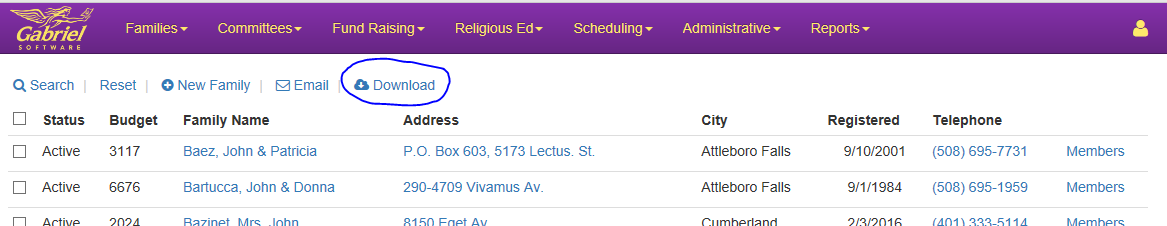 Click on the Download Button and create a csv file: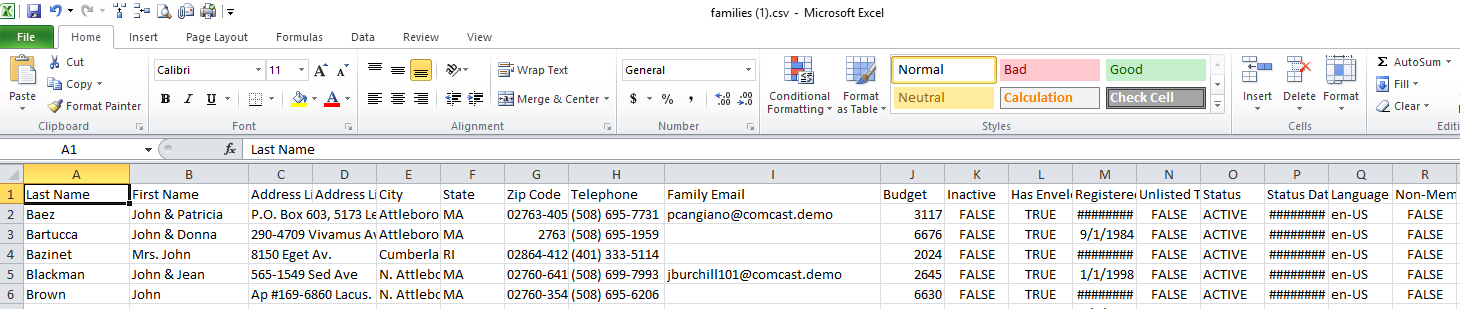 Eliminate the fields that the printer does not need: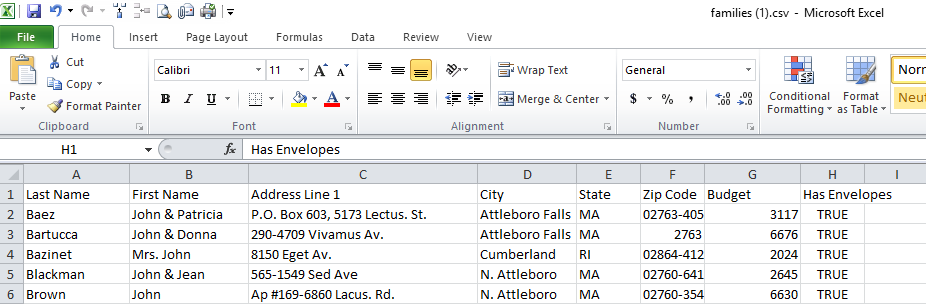 Sort the spreadsheet by Has Envelopes (True or False):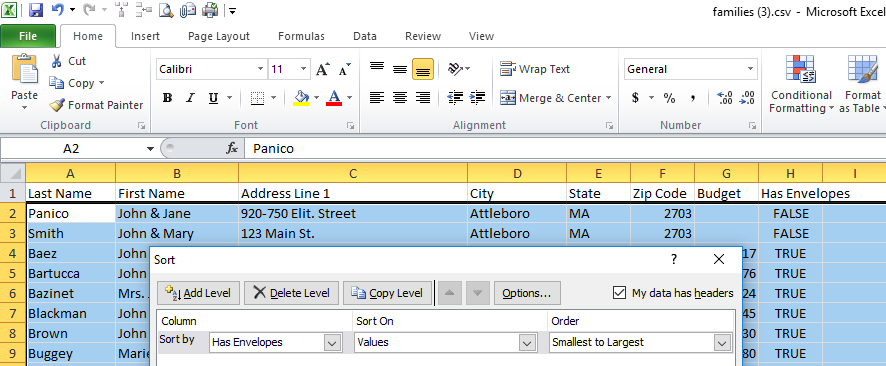 Delete the parishioners that have False: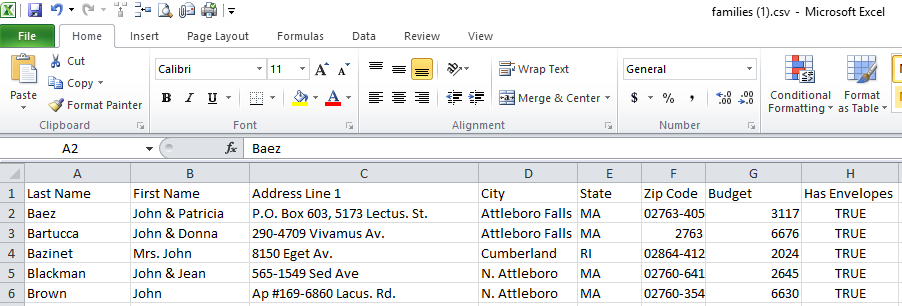 Eliminate the column Has Envelopes: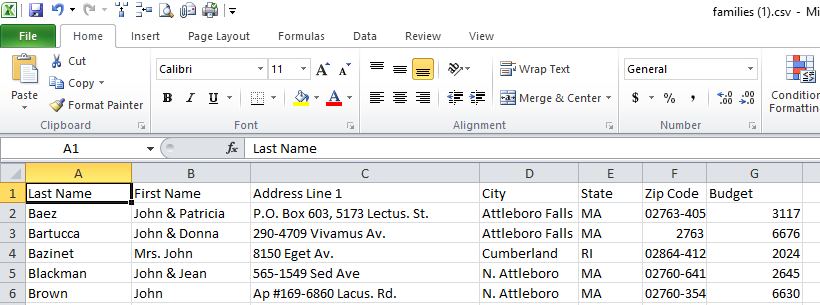 Your Excel spreadsheet is ready to email to the Printer.